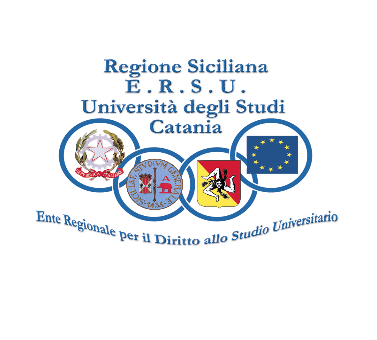 MODIFICA ALLA “DICHIARAZIONE DI LOCAZIONE” (Art.23) del Bando a.a. 2019/2020_______________________________________________________BANDO DI CONCORSO ANNO ACCADEMICO 2019/2020 Approvato con Decreto del Commissario Straordinario n.41 del 12/07/2019Con riferimento alla grave situazione di disagio associata all’emergenza epidemiologica da COVID-19, a sostegno dell’intera platea degli studenti universitari e delle loro famiglie, il Consiglio di Amministrazione con la Delibera Consiliare n° 29 del 26/05/2020 ha apportato una modifica all’art.23 del bando di concorso per le Borse di Studio e altri contributi economici e servizi per l’a.a.2019/20. […]Art. 23 Dichiarazione di locazioneDichiarazione di locazione…La dichiarazione di locazione dovrà fare riferimento a un contratto di locazione intestato o cointestato al soggetto richiedente benefici, regolarmente registrato che copra un periodo di almeno 10 mesi compreso fra il 1° Settembre 2019 e il 31 ottobre 2020.…L’importo del beneficio sarà commisurato ai mesi di effettiva validità del contratto di affitto, previa verifica di questo ultimo requisito. Si precisa che gli studenti possono autocertificare il periodo di effettiva fruizione soggetto successivamente alla verifica puntuale sulla piattaforma informativa dell’Agenzia delle Entrate. In caso di verifica di dichiarazioni difformi, si procederà consequenzialmente”Catania 23/06/2020Il Dirigente UO1(Ing. Giovanni Spampinato)Il Direttore Vicario(Ing. Salvatore Cantarella)